Crime Scene LabThis lab covers the following unitsTools in Forensic ScienceTechnical writing in Forensic ScienceCriminal Justice TerminologyEvidence CollectionTeamwork & CollaborationCrime Scene SketchingPart 1 – Evidence Collection and Crime Scene SketchThe following is a list of things you must turn inPictures of the crime scene and evidenceSketch of the crime scene (use a measuring tape and graph paper to insure the outline and the evidence are drawn to scale)Hand written notes of what you observed at the crime scene: what did you notice about the outline, the room, any evidence…Collect evidence following the procedures laid out in the power point.Part 2 – Investigation ReportAfter examining the evidence collected, you must write a report of your findings. This report must include a minimum of 10 vocabulary words and the following... Measurements from the foot print compared to the correlation chart. Estimated foot length and height.Analysis of the samples taken from each of the suspects shirts on the day of the murder compared to the material collected at the scene. A conclusion explaining why you feel a particular suspect is guilty from the evidence you collected.Create your own sequence of events on what happened after the group dinner. Include a timeline and the motive for the murder. VictimDestiny May StevensDOB: 4/4/1997Height: 5’1” (155 cm)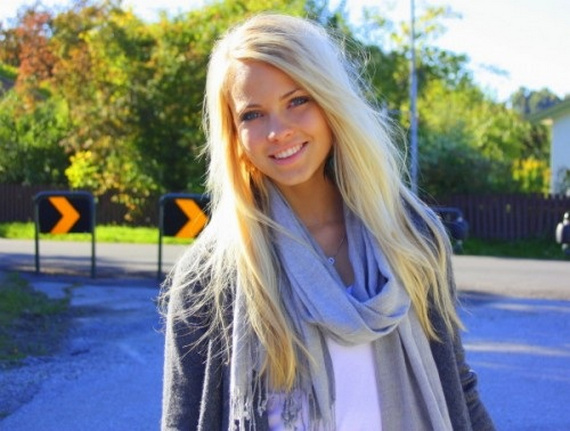 Destiny is a up and coming real-estate agent in the Baytown area. She started with West Real Estate 8 months ago and is already the top sales agent. Destiny is described as fun loving, hardworking and loyal.On the night of her murder, Destiny was out celebrating her latest sale. Her manager treated Destiny, her boyfriend and her brother to a night out. Destiny was found in her home the next day by police her were conducting a wellness check. After speaking to neighbors, one man said that he saw a suspicious white male wearing black in the area at the time of the murder. The neighbor could not give a description of the man’s height, but said he believed the man had light colored hair. Suspect A Joey Ralph FloresDOB: 2/18/1998Height: 6’ 6” (198 cm)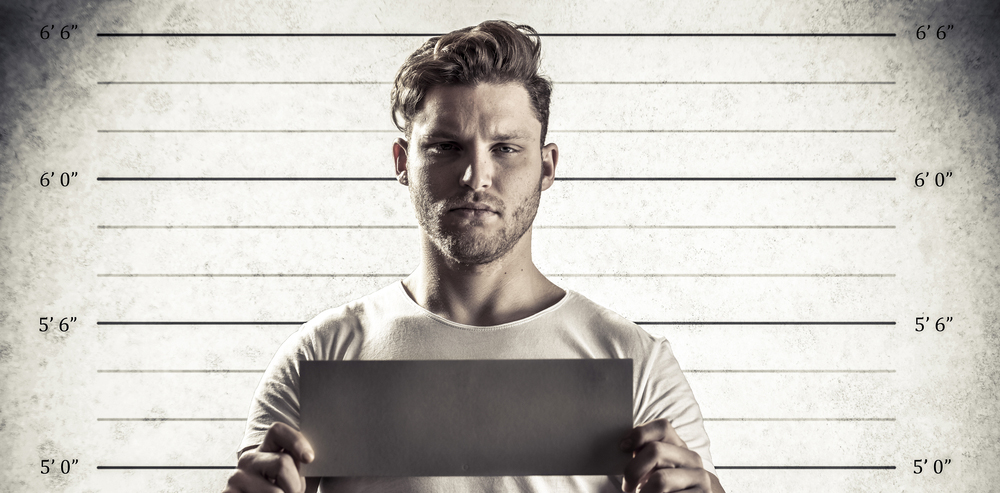 Suspect A is the victim’s boyfriend. The couple had recently broke up because Joey felt that she was putting in too much time at the office. They worked things out and had been back together for about a month. Joey is the last known person to see Destiny alive. His statement says that after dinner, the couple stopped for ice cream and then he dropped Destiny off at her home around 12:15am. He did not go inside because he had to be at work at 8am. Joey lives alone and reported to work at 8am the next morning. Suspect BJoseph Bay WestDOB: 12/10/1995Height: 6’ 0” (183cm)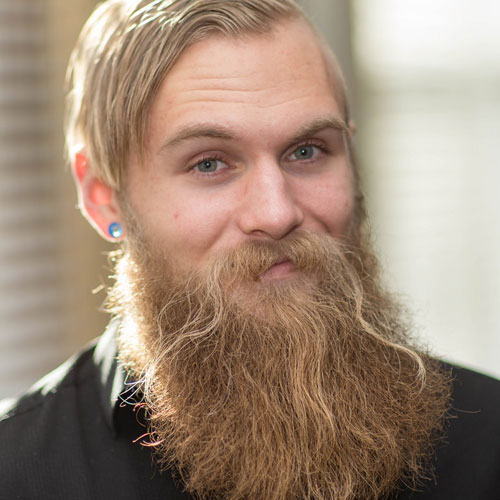 Suspect B is the victim’s manager and longtime family friend. Joseph was reluctant to hire Destiny because they dated for a short time during high school and because her brother Carter was already working with the company. He was worried that there were too many personal relationships to keep things professional. However, Destiny proved to be a great sales agent and she got along with everyone in the office. The previous relationship between Joseph and Destiny was not an issue and they were getting along fine. In fact, he was thinking of promoting Destiny in the next month or so because of how well she was doing. According to Joseph’s statement, Joseph decided to treat Destiny to dinner after a very impressive sale. He invited Destiny’s brother Carter who is also Joseph’s best friend, and told Destiny to bring her boyfriend. Joseph paid for dinner and asked everyone to join him at the neighborhood bar. Destiny and Joey declined the offer but Carter said that he would meet him. Joseph left the dinner, drove across town to pick up his girlfriend and then met Carter at the bar at 12:30. The friends stayed at the bar unit 2:00 am and Carter’s girlfriend stayed the night with him. Suspect CCarter Wyatt StevensDOB: 4/4/1997Height: 5’ 6” (168cm)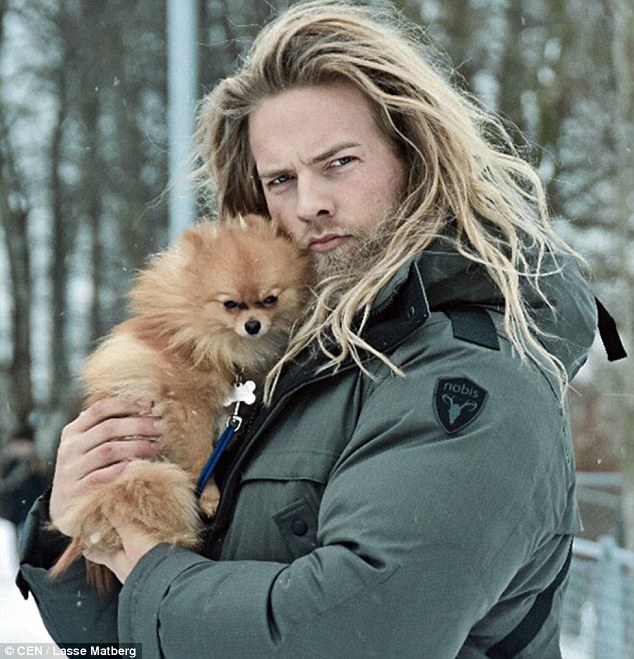 Suspect C is the victim’s twin brother. They work together at West Real-estate. Carter started working for Joseph West right out of high school and recently helped Destiny get a job at his mother’s request. Joseph did not want to hire Destiny, but Carter convinced him that Destiny would be a good employee. Joseph is one of Carter’s only friends. He spends most of his time outside of work at the dog part with Sweetie. Carter’s statement mirrors the other statements. After dinner, Carter met Joseph and Joseph’s girlfriend for drinks. He arrived to his parent’s house at 2:15am. Destiny did not show up for work the next morning. Both Carter and Joseph called but she wouldn’t answer her phone. Carter called the police to ask for a wellness check on Destiny’s home.  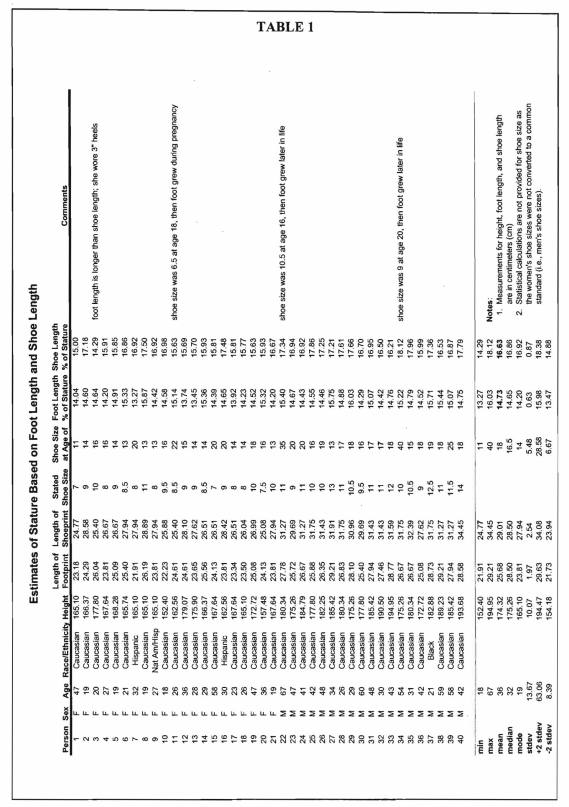 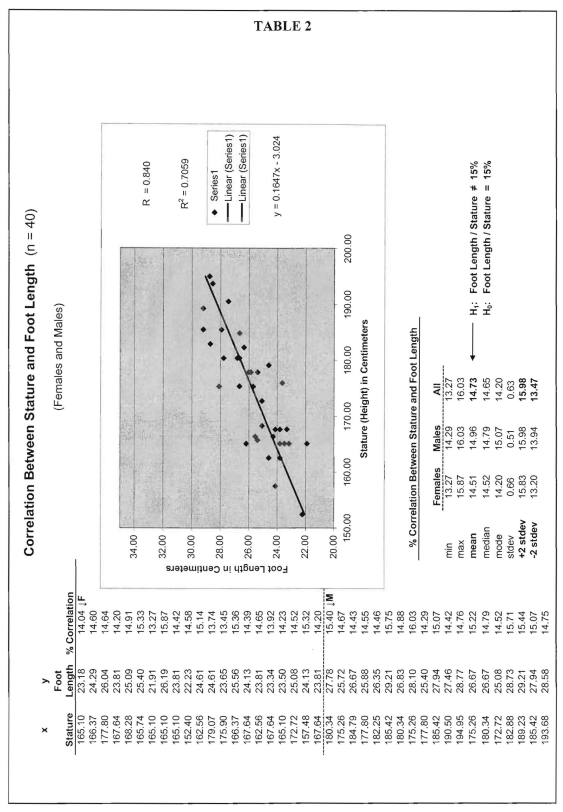 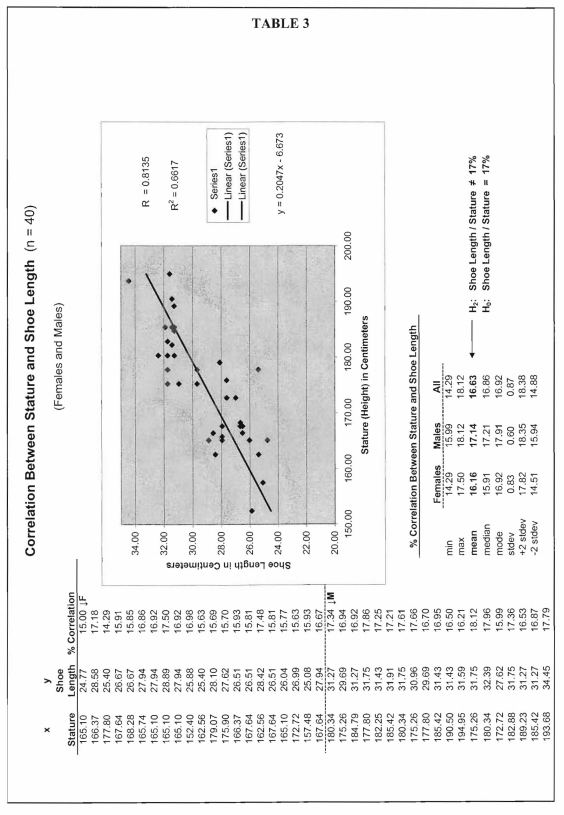 